Методика изучения теоремыТеорема «В любой треугольник можно вписать окружность».«Около лебого треугольника можно описать окружность».1. Подготовительный этапМотивация изучения теоремыДля того чтобы начать изучать нашу тему давайте подумаем, сможем ли мы решить нашу задачу, основываясь только на изученный материал?   Нет, как вы можете видеть из условия задачи №1 старых знаний о касательной и секущей к окружности  нам не достаточно, для этого мы с вами сегодня познакомимся с понятиям описанной окружности.Задача 1Жильцы трех домов решили совместными усилиями построить колодец. Какое место для колодца следует выбрать, чтобы все три расстояния от него до домов были одинаковыми? [5].Ответ: Пусть А, В и С — точки расположения трех данных домов. Проведем серединные перпендикуляры к отрезкам АВ и ВС. Тогда точка О их пересечения будет единственной точкой, равноудаленной от точек А, В и С, поскольку для этой точки выполнены равенства АО=ОВ и ВО=ОС, а если точку О выбрать иначе, то для нее хотя бы одно из указанных равенств будет несправедливо. Заметим, что проведенные перпендикуляры могут и не пересечься, но только в случае, когда точки А, В и С лежат на одной прямой. Таким образом, искомое место для колодца — точку О — можно найти приведенным способом, но лишь при условии, что дома расположены не на одной прямой.1.2. Актуализация знаний и умений учащихся, необходимых для сознательного усвоения теоремыДля того чтобы ученик полностью освоил тему и владел определениями и понятиями необходимо повторить ряд определений представленных в Табл. 1.Таблица 11.3. Подведение учащихся к формулировке теоремыЗадача 2 Как далеко видно с воздушного шара, поднявшегося на высоту км над Землей (радиус Земли примерно равен  км)? (рис. 5).Решение: По теореме о касательной к окружности, касательная перпендикулярна радиусу, проведенному в точку касания, то есть 
.
Тогда по теореме Пифагора: , 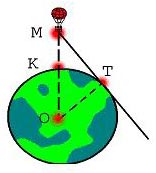 Рис.5 (км.)Ответ: км.Сделать вывод.В любой треугольник можно вписать окружность, центр вписанной окружности – точка пересечения биссектрис.Около любого треугольника можно описать окружность, центр описанной окружности – точка пересечения серединных перпендикуляров.2. Основной этап 2.1. Формулировка теоремы, овладение ее содержанием, структурой, назначениемВписанная окружностьОпределение: если все стороны многоугольника касаются окружности, то окружность называется вписанной в многоугольник, а многоугольник – описанным около этой окружности.                                                                                Рис. 6Теорема: в любой треугольник можно вписать окружность, и притом только одну.Центр окружности, вписанной в треугольник, находится на пересечении биссектрис треугольника.Свойство: в любом описанном четырехугольнике суммы противоположных сторон равны.Признак: если суммы противоположных сторон выпуклого четырехугольника равны, то в него можно вписать окружность.Описанная окружностьОпределение: если все вершины многоугольника лежат на окружности, то окружность называется описанной около многоугольника, а многоугольник – вписанным в эту окружность.                                                                           Рис. 7Теорема: около любого треугольника можно описать окружность, и притом только одну.Центр окружности, описанной около треугольника, находится на пересечении серединных перпендикуляров.Свойство: в любом вписанном четырехугольнике сумма противоположных углов равна 180˚.Признак: если сумма противоположных углов четырехугольника равна 180˚, то около него можно описать окружность2.2. Формирование ориентировочной схемы доказательства. Проведение доказательстваВписанная окружностьОписанная окружность3. Заключительный этап Вопросы для закрепления теоремы.Можно ли в параллелограмм вписать окружность? ( Не всегда, надо чтобы суммы противоположных сторон были равны)А описать около него окружность? ( Нет, не всегда, сумма противоположных углов должна быть 180)Закончите предложение:Центр вписанной в треугольник окружности –точка пересечения его ...(биссектрис)Центр вписанной в треугольник окружности равноудален от его...(сторон)Многоугольник называется вписанным в окружность, если  все его ...(вершины лежат на окружности)Окружность вписана в многоугольник, если ...(все его  стороны касаются окружности)Вписанные углы равны, если они...(опираются на одну дугу)Центр описанной около треугольника окружности  равноудален от его ...(вершина)Рассмотрение обратных, противоположных утверждений, связанных с теоремой.В любой треугольник можно вписать окружность и притом только одну.Если все стороны многоугольника являются касательными одной окружности, то такая окружность называется вписанной в многоугольник.Около любого треугольника можно описать окружность и притом только одну.Если на окружности лежат все вершины многоугольника, то окружность называется описанной около многоугольника. Задачи базового, основного и продвинутого уровня сложности (по 2 задачи каждого уровня). В окружающем нас мире существует множества предметов которые имеют форму окружности или ее элементы и в связи с этим мы можем решить ряд практических задач. Приведем примеры в табл. 2. Таблица 2Прикладные задачи с решениями.Для закрепления теоретического материала необходимо решить ряд прикладных задач. Задачи такого типа, разбитые на уровни представлены в табл. 3.Таблица 3Включение теоремы в систему знанийРешение задачи на нахождения радиуса вписанной и описанной окружности равнобедренного треугольника.Задача1 .Найдите радиус R описанной окружности  для равнобедренного треугольника с основанием 10 см и боковой стороной 13 см. (рис. 24). Сначала  выясним, где находится центр описанной окружности – от этого зависит рисунок к задаче. Здесь 10² меньше 13² + 13², значит, угол при вершине этого равнобедренного треугольника острый. Центр описанной окружности находится во внутренней области  равнобедренного треугольника.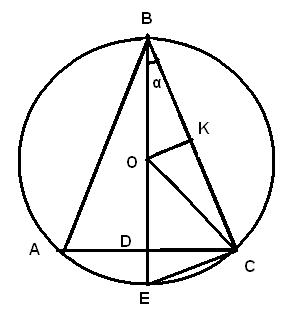 Рис. 24Первый способПроведя серединный перпендикуляр  КО, получим точку  О – центр описанной окружности  (КО + ВС и ВК = КС = 6,5см). ОВ = ОС = R.   OD = BD – OB = 12 – R. Из ODC по теореме Пифагора  OD2  = ОС2 – DC2 = R2 – 52. R2  –  52   = (12 – R)2. Решив это уравнение, получим   R = 169/24  см.Ответ: R = 169/24  см.Второй способИз подобия треугольников  OBK  и  CBD  имеем ОВ/СВ = BK/BD, т.е. R/13 = 6,5/12 и  получаем. Ответ: R = 169/24 смТретий способПродолжив BD до пересечения с описанной окружностью, получим прямоугольный треугольник ВСЕ, откуда ВС² = BD • BE, 132 = 12 • 2R, и R = 169/24см.Четвёртый способПо свойству хорд, пересекающихся внутри круга BD • DE = AD • DC; 12 • (2R –12) = 5 • 5.Ответ: R = 169/24  см.Пятый способПо формуле  R = abc/(4S ),  где a,  b,  c – стороны треугольника, S – его площадь, которую мы вычислим без труда.Шестой способИ ещё один метод решения задачи – метод координат, который является универсальным методом геометрии. Главное при решении задачи этим методом удачный выбор системы координат(основание треугольника лежит на оси абсцисс, а ось ординат проходит через высоту, проведённую к основанию .Вершины треугольника равноудалены от центра окружности).	         	ОА=ОВ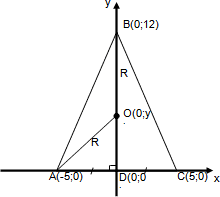 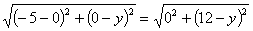 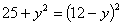 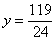 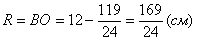                      Рис. 25           Задача2. Найдите радиус r вписанной окружности  для равнобедренного треугольника с основанием 10 см и боковой стороной 13 см. (рис. 26) 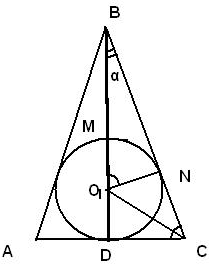 Рис. 26Первый способИз BNO1  следует, что O1N = r = BO1 • sin, т.е. r = (12 – r) · 5/13   и 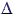 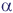  r = 10/3см. Ответ: r = 10/3см  Второй способО1 – центр вписанной окружности, O1N = r.  DC = CN = 5 см  по свойству касательных, проведённых из одной точки к одной  окружности.  BN =13 – 5 = 8 (см).  ВО1 = 12 – r. Из BNO1 по теореме Пифагора r2 = (12 – r)2 – 82,  откуда  r = 10/3см.Третий способr = 2S/(a + b + c), r = 2 • 60/(13 + 10 + 13), тогда  r = 10/3см.Четвёртый способИз подобия   O1NB и  CDB следует, что   ВО1/BC = BN/BD, (12 – r)/13 = 8/12  и   r = 10/3см.Пятый способПо свойству  биссектрисы  CBD,  имеем CD/CB = DO1/BO1,  5/13 = r/(12 – r), а тогда из этой пропорции получим r = 10/3см.Шестой способ. По свойству  касательной и секущей, проведёнными из одной точки к одной окружности, мы решили эту задачу так: BN2 = BD • BM, т.е. 82 = 12 • (12 – 2r), откуда r = 10/3см.Скачано с www.znanio.ru№То, что необходимо повторитьЗадания для повторения11Окружность  Начертите окружность с радиусом 2 см ( рис. 1)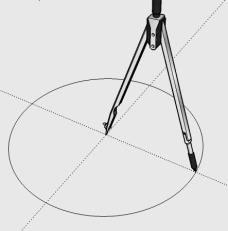 Рис. 12ДиаметрОпределить на рис. 2 диаметр окружности, если известно, что радиус -  2 см. Рис. 2Радиус Определите из рис. 3 радиус окружности, если известно, что диаметр 16 см.Рис. 3Сфера Из рис. 4 сформулировать понятия сферы. 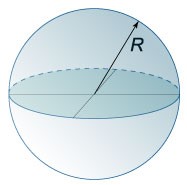 Рис. 4Окружность вписана в многоугольник, если она касается всех его сторон (рис 8.).В любой треугольник можно вписать окружность. Центр вписанной в треугольник окружности лежит в точке пересечения биссектрис треугольника.Окружность вписана в многоугольник, если она касается всех его сторон (рис 8.).В любой треугольник можно вписать окружность. Центр вписанной в треугольник окружности лежит в точке пересечения биссектрис треугольника.Окружность вписана в многоугольник, если она касается всех его сторон (рис 8.).В любой треугольник можно вписать окружность. Центр вписанной в треугольник окружности лежит в точке пересечения биссектрис треугольника.Рис. 8Рис. 8Если окружность вписана в четырёхугольник, то суммы противоположных сторон этого четырёхугольника равны:AB + CD = BC + AD (рис.9)Если окружность вписана в четырёхугольник, то суммы противоположных сторон этого четырёхугольника равны:AB + CD = BC + AD (рис.9)Если окружность вписана в четырёхугольник, то суммы противоположных сторон этого четырёхугольника равны:AB + CD = BC + AD (рис.9)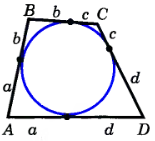 Рис. 9Рис. 9Пример 1.По данным рисунка найдите радиус вписанной в равнобедренный треугольник окружности.Пример 1.По данным рисунка найдите радиус вписанной в равнобедренный треугольник окружности.Пример 1.По данным рисунка найдите радиус вписанной в равнобедренный треугольник окружности.Пример 1.По данным рисунка найдите радиус вписанной в равнобедренный треугольник окружности.Пример 1.По данным рисунка найдите радиус вписанной в равнобедренный треугольник окружности.Дано: АВС – р/б;АС – основ-е;ВН – высота;Окр. (О; r) – впис.;АВ = 13 см;АС = 10 см. (рис. 10)Дано: АВС – р/б;АС – основ-е;ВН – высота;Окр. (О; r) – впис.;АВ = 13 см;АС = 10 см. (рис. 10)Рис. 10Рис. 10Рис. 10Найти: r - ?Найти: r - ?Рис. 10Рис. 10Рис. 10Решение:Решение:Решение:Решение:Решение:Пример 2. Найдите радиус окружности, вписанной в равнобедренную трапецию, если боковая сторона трапеции 10 см, меньшее основание равно 4 см.Пример 2. Найдите радиус окружности, вписанной в равнобедренную трапецию, если боковая сторона трапеции 10 см, меньшее основание равно 4 см.Пример 2. Найдите радиус окружности, вписанной в равнобедренную трапецию, если боковая сторона трапеции 10 см, меньшее основание равно 4 см.Пример 2. Найдите радиус окружности, вписанной в равнобедренную трапецию, если боковая сторона трапеции 10 см, меньшее основание равно 4 см.Дано: ABCD – р/б трап.;BC, AD – основания;Окр. (О; r) – впис.;ВС = 4 см;АВ = 10 см. (рис. 11.12)Рис. 11                                                                 Рис. 12Рис. 11                                                                 Рис. 12Рис. 11                                                                 Рис. 12Найти: r - ?Рис. 11                                                                 Рис. 12Рис. 11                                                                 Рис. 12Рис. 11                                                                 Рис. 12Решение:Решение:Решение:Решение:Окружность описана около многоугольника, если все вершины многоугольника лежат на окружности (рис. 13).Около любого треугольника можно описать окружность.Центр описанной около треугольника лежит в точке пересечения серединных перпендикуляров к сторонам треугольника.Окружность описана около многоугольника, если все вершины многоугольника лежат на окружности (рис. 13).Около любого треугольника можно описать окружность.Центр описанной около треугольника лежит в точке пересечения серединных перпендикуляров к сторонам треугольника.Рис. 13Если окружность описана около четырёхугольника, то суммы его противоположных углов равны:A + C = B + D. (рис. 14)Если окружность описана около четырёхугольника, то суммы его противоположных углов равны:A + C = B + D. (рис. 14)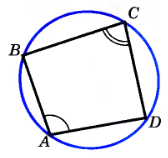 Рис. 14Пример 3.Найдите площадь равнобедренного треугольника с основанием АВ = 6, если расстояние от центра описанной окружности до АВ равно 4.Пример 3.Найдите площадь равнобедренного треугольника с основанием АВ = 6, если расстояние от центра описанной окружности до АВ равно 4.Пример 3.Найдите площадь равнобедренного треугольника с основанием АВ = 6, если расстояние от центра описанной окружности до АВ равно 4.Дано: АВС – р/б;АВ – основ-е;CD – высота;Окр. (О; r) – опис-я.;АВ = 6;OD = 4. (рис. 16. 17)Рис. 16                                                   Рис. 17Рис. 16                                                   Рис. 17Найти: SABC - ?Рис. 16                                                   Рис. 17Рис. 16                                                   Рис. 17Решение:Решение:Решение:Базовый уровень(2-3 балла)Основной уровень(4 балла)Уровень повышенной сложности(5 баллов)Задача 1.1 Из 50 звеньев, одно из которых изображено на рис. 18, составлена цепь. Какова длина цепи?Ответ: 12х50 + 3х2 = 606 ммРис. 18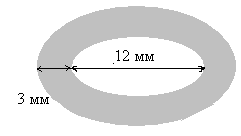 Задача 1.2 Поезд едет со скоростью км/ч. Диаметр его колеса равен  см. Сколько оборотов в минуту делает колесо поезда? ( Примите ) (Рис. 21).Рис. 21Решение: Длина окружности колеса, если принять , примерно равна  см. За одну минуту поезд проходит  метров. Следовательно, за одну минуту колесо делает  (оборотов).Ответ:  оборотов.Задача 2 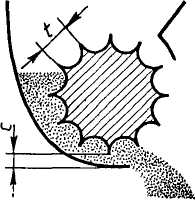 Высевающий аппарат большинства сеялок представляет собой цилиндрическую катушку с желобками (см. рис. 19), которые при вращении катушки захватывают зерна и высыпают из сеялки. Рис. 19При проектировании катушки вначале определяют число желобков п и ширину желобка t, исходя из размеров и механических свойств зерен, для которых предназначена сеялка. Эти данные позволяют найти диаметр катушки.Каким должен быть диаметр катушки высевающего аппарата зерновой сеялки у которой t=13,6 мм (с учетом ширины ребра между смежными желобками), п=12?Ответ: Требуется найти диаметр окружности, описанной около правильного n-угольника со стороной ап — t. По известной формуле получаем:Задача 3 Чугунная труба имеет длину м и внешний диаметр  см. Толщина стенок трубы равна  см. Найдите вес трубы, если удельный вес чугуна примерно равен г/см3. Ответ дайте в килограммах. (Примите ) (Рис. 20).      Рис. 20Решение: Площадь поперечного сечения стенок трубы равна  (см2). Объем трубы равен (см3). Вес трубы равен (г) .Ответ: .Базовый уровень(2-3 балла)Основной уровень(4 балла)Уровень повышенной сложности(5 баллов)Задача 1 Поле стадиона имеет форму прямоугольника с примыкающими к нему с двух сторон полукругами. Длина беговой дорожки вокруг поля равна  метров. Длина каждого из двух прямолинейных участков дорожки равна  метров. Найдите ширину  поля стадиона. В ответе укажите  (Рис. 21).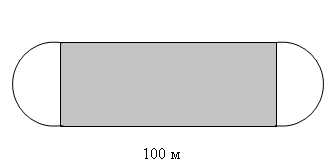    Рис. 21Решение: Суммарная длина двух криволинейных участков беговой дорожки равна  длине окружности и равна  метров. Диаметр этой окружности равен ширине  поля стадиона и равен . Следовательно, .Ответ: метров.Задача 2.1[Могут ли увидеть друг друга космонавты, летящие над поверхностью Земли на высоте км, если расстояние между ними по прямой равно   км? Радиус Земли равен км  (рис. 22).Рис. 22Решение: Чтобы космонавты, находящиеся в точках  и , могли видеть друг друга, надо, чтобы высота  треугольника  была больше радиуса Земли.Треугольник  – равнобедренный,  – высота, тогда, и медиана треугольника,а значит,          Высота больше радиуса Земли, значит, космонавты могут увидеть друг друга.Ответ: Могут.Задача 2.2Угол 1,5˚ рассматривают в лупу, увеличивающую в четыре раза. Какой величины покажется угол? Ответ: Если вы полагаете, что в лупу угол наш окажется величиной в 1,5˚х4 =6˚, то дали промах. Величина угла нисколько не увеличивается при рассматривании его в лупу. Правда, дуга, измеряющая угол, несомненно увеличивается, но во столько же раз увеличивается и радиус этой дуги, так что величина центрального угла остается без изменения. Задача 3Телевизионные радио-сигналы распространяются на 15% дальше пределов прямой видимости антенны.Определить, при каком максимальном расстоянии можно принять передачу с помощью антенны высотой 20 м с Останкинской телебашни (ее высота 538м).Ответ: На рис. 23 видно, что вершина в принимающей антенны за счет шаровой поверхности Земли будет в крайнем случае еще видна из вершины передающей антенны А тогда, когда точки А и В лежат на касательной к земной поверхности.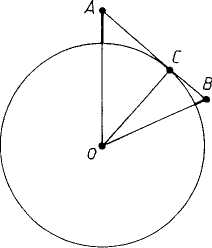 Рис. 23 В этом случае  где R – радиус Земли. Так как Н очень мало по сравнению с 2R, то , а потому . Полагая в этой формуле  получаем .Определив таким же образом ВС, найдем АВ. Увеличив полученную величину на 15%, получаем искомую формулу для s (в м): s